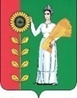 ПОСТАНОВЛЕНИЕАдминистрации сельского поселения Богородицкий  сельсоветДобринского муниципального района Липецкой области     25.04.2019                             ж.д.ст.Плавица                           №37О  введении «Особого противопожарного режима» на территории сельского поселения Богородицкий сельсоветВ связи   с установлением теплой погоды  и обострением пожарной  обстановки , в целях защиты населения  на территории сельского поселения Богородицкий сельсовет от пожаров в пожароопасный период 2019 года , в  соответствии со ст. 30 Федерального закона от 21.12.1994 г ,№ 69-ФЗ «О пожарной безопасности»,  ст.12 Закона Липецкой области от 18.10.2005 года №224-ОЗ « О правовом регулировании  вопросов пожарной безопасности  в Липецкой области», Федеральным законом  от 06.10.2003г №131-ФЗ « Об общих принципах организации местного самоуправления в Российской Федерации», постановление администрации Липецкой области  от 23.04.2019 года № 219 « О постановлением администрации Липецкой области» , постановление  администрации Добринского муниципального района от 24.04.2019года,руководствуясь Уставом сельского поселения Богородицкий сельсовет, администрация сельского поселения Богородицкий сельсовет ПОСТАНОВЛЯЕТ:       1.Ввести на территории сельского поселения Богородицкий сельсовет                      с 25 апреля 2019 года по 31 августа 2019 года «Особый противопожарный режим».     2.В период «Особого противопожарного режима» на территории сельского поселения Богородицкий сельсовет:  -ограничить въезд транспортных средств и пребывание граждан в лесопосадках, а также проведение работ, связанных с разведением огня в лесном фонде;  -запретить сжигание мусора, отходов, сухой травы (стерни) на        территории населенных пунктов, предприятий, организаций и частных предпринимателей; -иметь каждому домовому хозяйству граждан противопожарный инвентарь (ведро, лопаты, багор, топор, бочки с водой).        3.Рекомендовать руководителям предприятий и организаций расположенных на территории сельского поселения Богородицкий сельсовет независимо от их организационно-правовых форм собственности:-провести внеплановые противопожарные инструктажи и дополнительные практические занятия для работников по отработке действий при возникновении пожаров и эвакуации из изданий   (сооружений);-привести в исправное состояние источники противопожарного водоснабжения и первичные средства пожаротушения.    4.Утвердить план мероприятий по реализации «Особого противопожарного режима» на территории сельского поселения  Богородицкий сельсовет (Приложение 1).    5.Утвердить дополнительные меры пожарной безопасности в период действия  «Особого противопожарного режима» на территории сельского поселения  Богородицкий сельсовет (Приложение 2).    6.Настоящее постановление разместить на официальном сайте администрации сельского поселения Богородицкий сельсовет.  7.Контроль  за  исполнением   настоящего  постановления  возложить на главу сельского поселения Богородицкий сельсовет А.И.Овчинникова.Глава сельского поселенияБогородицкий сельсовет                                                                         А.И.ОвчинниковЛ.В.Бессонова3-81-31Приложение 1к Постановлению от25.04.2019  г. № 37ПЛАНмероприятий по реализации «Особого противопожарного режима» на территории сельского поселения  Богородицкий сельсоветПриложение 2к  Постановлению от25.04.2019 2018 г. № 37Дополнительные меры пожарной безопасности в период действия особого противопожарного режима на территории сельского поселения Богородицкий сельсовет1.Провести работу по обследованию территорий сельского поселения на предмет выявления ветхих, заброшенных и т.п. строений, несанкционированных свалок мусора, автостоянок, принять меры по их сносу и (или) ликвидации.2.Определить порядок привлечения для целей пожаротушения приспособленной техники предприятий, осуществляющих хозяйственную деятельность на территории сельского поселения.3.Организовать круглосуточное дежурство водополивочной техники, для привлечения к тушению загораний травы, пожаров в лесопосадках и местах несанкционированных свалок.4.Создать рабочие группы из числа должностных лиц органов местного самоуправления, работников добровольных пожарных команд ,с целью проведения разъяснительной работы по предупреждению пожаров, обращая особое внимание на места проживания малоимущих семей, социально неадаптированных групп населения и т.п.5.Запретить сжигание мусора, отходов, стерни, пожнивных остатков и сухой травы (стерни) на территориях населенных пунктов, предприятий, организаций и частных предпринимателей.6. Закрепить за каждым домовым хозяйством граждан один из видов противопожарного инвентаря, с которым они должны прибыть на тушение пожара (ведро, багор, лопата, лестница, топор).7. При угрозе перехода огня на населенные пункты и объекты экономики предусмотреть выделение техники для увеличения ширины опашки, создания дополнительных минерализованных полос.8. Организовать обучение населения мерам пожарной безопасности, порядку оповещения, сбора, содержанию и применению первичных средств пожаротушения.9. Уточнить планы и порядок эвакуации населения при чрезвычайных ситуациях, связанных с возникновением природных пожаров. Установить и довести до сведения каждого жителя сигналы об экстренной эвакуации и порядок действий по ним.10. Организовать работу по оборудованию информационными стендами по вопросам пожарной безопасности  в местах  скопления людей в целях обеспечения территории наглядной агитацией.№п/пМероприятияСрок исполненияОтветственные исполнители1Администрация сельского поселения :- издать Постановление « О введении особого противопожарного режима» на территории сельского поселения  Богородицкий сельсовет- довести Постановление до руководителей предприятий, организаций;- уточнить состав сил и средств, привлекаемых на выполнение первичных мер пожарной безопасности;- разработать памятки, листовки о мерах пожарной безопасности.до 25.04.2019Администрацияпоселения2. Руководителям организаций, предприятий и учреждений расположенных на территории сельского поселения:- провести дополнительные инструктажи с работающим персоналом по мерам пожарной безопасности на территории предприятий и в лесных массивах во время проведения выходных  и праздничных дней;- проверить наличие и исправность первичных средств пожаротушения;- произвести опашку населенных пунктов поселения и объектов с массовым пребыванием людей граничащих с лесными массивами до 28.04.2019.Руководители предприятий, организаций,учреждений3.Директору МБОУ гимназии им. И.М.Макаренкова с.Ольговка (по согласованию)- организовать дежурство в праздничные дни с 01.05.2019 г. по 02.05.2019 г. и 09.05.2018 г.- о проводимых мероприятий докладывать  в администрацию сельского поселенияВесь периодДиректору МБОУ гимназии им. И.М.Макаренкова с.Ольговка4.УУП сельского поселения Бредихину И.С.и  Кабанову Т.А.проводить разъяснительную работу с населением по мерам пожарной безопасности на территории сельского поселения.Весь периодУУП сельского поселения(по согласованию)5.Определить места проведения праздничных мероприятий 9 мая 2019 года, разработать планы по обеспечению их противопожарной защитыдо 01.05.2019 г.Администрацияпоселения,директора СДК(ж.д.ст.Плавица)6.Организовать проверку противопожарного состояния населенных пунктов, объектов экономики.Администрация сельского поселения (комиссионно)